Homework – package holidaysUse a search engine to find out what is meant by the term ‘package holiday’. What items are included in a package holiday?What are the advantages and disadvantages of going on a package holiday?Some answersA package holiday is a holiday in which all of the key elements are combined to produce a single price. The key elements are likely to include: flight, hotel, transfers, food, and possibly, activities.There are many items. The following is not an exhaustive listFlightHotelTransfersFoodDrinks on all-inclusive holidaysActivities (sports, rides, trips and excursions)Flight and seat upgradesHotel room upgradesInsuranceExtra baggageAdvantages and disadvantages of a package holidayAdvantagesCan be very cheapEasy to arrangeReliable holidays from trusted operatorsATOL protection which applies when the flight and accommodation are booked through a single company which means that you cannot be left stranded abroad or out of pocket if the travel company collapsesThere is likely to be a tour guide to help deal with any problemsDisadvantagesOnly limited routes. You will have to go where the holidays are available Some people prefer to be independent in their holiday choice and not to be part of a groupIndependent booking via the internet has opened-up many more opportunities to take holidays where packages are not availableTask 1Here are some answers to Task 1:Before departingHoliday insuranceHoliday clothesTransport to airport. Holiday cost. Converting UK currency to Euro: costs of currency conversion.Whilst in SpainMeals in SpainTrips and excursionsGifts and souvenirsHoliday treats eg. Beach sports, boats rides, water-park fees, etc.Sundries such as sun cream, drinks, ice creams, snacks, etc.Here are extended answers to Task 1, before departing, that includes where decisions may be made:Before departingHoliday insurance. Decision, either:Take out insurance, orDo no take out insuranceHoliday clothes. Decision, either:Pack a light suitcase, orTake a lot of clothesTransport to airport. Decision, either:taxi, bus, train, orcar petrol and car parkingHoliday cost. Decision, either:Package: hotel, flight, and local transfers (bus/coach from Spanish airport to hotel) included, orIndependently booked: hotel, flight, transfersConverting UK currency to Euro: costs of currency conversion. Decision, either:Converted in the UK, orConverted in SpainTask 2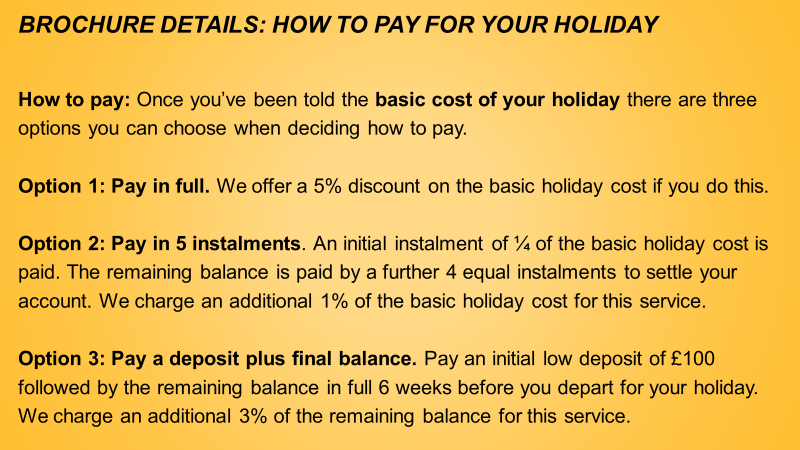 Costs of the holiday under the 3 different options to payHomework – exchange ratesThe questions were:Using the following list, calculate how much the items would cost in £ (sterling) terms by finding out from a search engine what the exchange rate should be:Sun lotion; €4.50 (€)Book: $14.00 (US dollar)Soft drink: 200 Rupee (Indian)It is also possible to find an exchange rate for the digital currency, Bitcoin. What would a car cost in £ (sterling) if it was selling for 2 bitcoins?The answers are:Using a Google search produces the following exchange rates:Various items€ : £ = 1.17$ : £ = 1.40Indian Rupee : £ = 90.38Bitcoin : £ = 0.00014And so the costs are:Various items:Sun lotion: €4.50 / 1.17 = £3.85Book: $14 / 1.4 = £10Soft drink: Indian Rupee 200 / 90.38 = £2.21Bitcoin: £ = 0.00014. Hence 2 bitcoins will cost = 2/0.00014 = £14285Task 3Maya at the restaurantMaya has met two of her school friends at the beach, Reena and Suravi. Maya asked them if they would like to go to dinner with her family. After getting permission, it was agreed that Maya, Reena and Suravi would join Rohan and his mum and dad at the restaurant.Later that evening, all 6 of them went to the restaurant and had a good time. The dinner bill arrived and showed a total amount due of €120. Maya agreed to help her mum understand the bill as her mum could not remember how to deal with foreign currency. Maya knew that the exchange rate of Euro to Pounds (Sterling) is €1.17: £1 as she had seen it in a shop window earlier in the day.At the restaurant, problems 1 and 2 are Maya’s mum would pay the entire bill on her credit card. What amount in £ would appear on her credit card statement for the restaurant bill?Reena and Suravi said that their parents had agreed to pay for their proportion of the bill and that they would settle the bill later in cash. The agreed proportion was 4:2 where Reena and Surayi would pay the lower proportion. What is Reena and Surayi’s combined share of the bill in € ? Task 3At the restaurant, problems 3 and 4 are Maya’s mum said that, because she had ordered wine with their meal, it would be fairer if the bill was divided according to ratio  5½ : 2. What is Reena and Surayi’s combined share of the bill in € now ?Maya’s mum and dad and each drunk a glass of wine. Each glass held 125ml of wine. Wine bottles hold 750ml of wine. Maya’s mum knew at home that a bottle of the same wine would cost £8.25. The cost of the two glasses of wine at the restaurant was €4 and a bottle of the same wine was €11. Is it cheaper to buy wine in the restaurant by the glass or by the bottle?Is a bottle of wine cheaper in the UK or in Spain? What is the percentage difference between the cost of wine in the restaurant compared with the UK? Task 4Maya’s mum tries to check-in their two suitcases at the airport check-in desk. The suitcases are weighed to see if they meet the 20kg limit for each suitcase. The first suitcase weighs 23.3kg. The second suitcase weighs 18kg. They have bought so many souvenirs that they are returning home with more items in the luggage than when they first arrived. Airlines charge for carrying extra luggage on their flights. For luggage over the 20kg limit, the charge is €5 per kg or each part of a kg. Maya’s mum decides to re-allocate some of the souvenirs from the heavy suitcase to the lighter one. What would be the new proportions of weight to minimise the additional charge? What charge would Maya’s mum still have to pay after the re-allocation?What would be the new proportions of weight? The current proportions of weight are 23.3 : 18.0Re-allocating 2kg of the souvenirs from the heavier to the lighter item to use the maximum free allowance of 20kgwould give the following new proportions: 23.3 – 2.0 = 18.0 + 2.0, or 21.3 : 20. What penalty would Maya’s mum still have to pay?The first item of luggage is still overweight by 21.3 – 20 = 1.3. This would incur a penalty of €10.Basic holiday cost for 4 people:Basic holiday cost for 4 people:Basic holiday cost for 4 people:Basic holiday cost for 4 people:£2,700£Option 1Basic costBasic cost2700.00Discount (5% x £2700) = Discount (5% x £2700) = Discount (5% x £2700) = -135.00Cost2565.00       £Option 2:Initial instalment (1/4 x £2700)Initial instalment (1/4 x £2700)Initial instalment (1/4 x £2700)675.00Remaining balance = (2700-675) =Remaining balance = (2700-675) =Remaining balance = (2700-675) =£2,025Four equal instalments = (2025/4) =Four equal instalments = (2025/4) =Four equal instalments = (2025/4) =Four equal instalments = (2025/4) =506.25506.25506.25506.252700.00Additional charge of 1% of basic holiday costAdditional charge of 1% of basic holiday costAdditional charge of 1% of basic holiday costAdditional charge of 1% of basic holiday cost27.00Cost2727.00Option 3Additional charge calculationAdditional charge calculationAdditional charge calculation        £Basic holiday costBasic holiday cost2700.00Less initial depositLess initial deposit-100.00Remaining balanceRemaining balance2600.00Additional charge of 3% of remaining balanceAdditional charge of 3% of remaining balanceAdditional charge of 3% of remaining balanceAdditional charge of 3% of remaining balance78.00Total holiday costTotal holiday costBasic costBasic cost2700.00Additional 3% chargeAdditional 3% charge78.00Total holiday costTotal holiday cost2778.00Payment schedule:Payment schedule:    immediate payment    immediate payment    immediate payment100.00    balance 6 weeks before holiday    balance 6 weeks before holiday    balance 6 weeks before holiday    balance 6 weeks before holiday2678.002778.00Problem 1Problem 1The sterling cost of the restaurant bill is €120 / 1.17 = £102.56The sterling cost of the restaurant bill is €120 / 1.17 = £102.56The sterling cost of the restaurant bill is €120 / 1.17 = £102.56The sterling cost of the restaurant bill is €120 / 1.17 = £102.56The sterling cost of the restaurant bill is €120 / 1.17 = £102.56Problem 2Problem 2The total bill of €120 is going to be divided in the proportions 4:2The total bill of €120 is going to be divided in the proportions 4:2The total bill of €120 is going to be divided in the proportions 4:2The total bill of €120 is going to be divided in the proportions 4:2The total bill of €120 is going to be divided in the proportions 4:2The total bill of €120 is going to be divided in the proportions 4:2For 6 people, this would result in an individual bill of 120/6 = €20.For 6 people, this would result in an individual bill of 120/6 = €20.For 6 people, this would result in an individual bill of 120/6 = €20.For 6 people, this would result in an individual bill of 120/6 = €20.For 6 people, this would result in an individual bill of 120/6 = €20.For 6 people, this would result in an individual bill of 120/6 = €20.The bill for Reena and Surayi will be 2 x 20 = €40.The bill for Reena and Surayi will be 2 x 20 = €40.The bill for Reena and Surayi will be 2 x 20 = €40.The bill for Reena and Surayi will be 2 x 20 = €40.The bill for Reena and Surayi will be 2 x 20 = €40.Problem 3The total bill of €120 is now going to be divided by 5½ + 2 = 7½ or 7.5The total bill of €120 is now going to be divided by 5½ + 2 = 7½ or 7.5The total bill of €120 is now going to be divided by 5½ + 2 = 7½ or 7.5The total bill of €120 is now going to be divided by 5½ + 2 = 7½ or 7.5The total bill of €120 is now going to be divided by 5½ + 2 = 7½ or 7.5Dividing the total bill in this way produces €120 / 7.5 = €16Dividing the total bill in this way produces €120 / 7.5 = €16Dividing the total bill in this way produces €120 / 7.5 = €16Dividing the total bill in this way produces €120 / 7.5 = €16The bill for Reena and Surayi will be 2 x 16 = €32.The bill for Reena and Surayi will be 2 x 16 = €32.The bill for Reena and Surayi will be 2 x 16 = €32.The remaining bill will be 5.5 x 16 = €88.The remaining bill will be 5.5 x 16 = €88.The total amount paid is €32 + €88 = €120.The total amount paid is €32 + €88 = €120.Problem 4Each bottle holds 750ml/125ml = 6 glasses of wine where each glass contains 125ml of wine.Each bottle holds 750ml/125ml = 6 glasses of wine where each glass contains 125ml of wine.Each bottle holds 750ml/125ml = 6 glasses of wine where each glass contains 125ml of wine.Each bottle holds 750ml/125ml = 6 glasses of wine where each glass contains 125ml of wine.Each bottle holds 750ml/125ml = 6 glasses of wine where each glass contains 125ml of wine.Each bottle holds 750ml/125ml = 6 glasses of wine where each glass contains 125ml of wine.Each bottle holds 750ml/125ml = 6 glasses of wine where each glass contains 125ml of wine.Each bottle holds 750ml/125ml = 6 glasses of wine where each glass contains 125ml of wine. One glass of wine at the restaurant costs €4/2 = €2.  One glass of wine at the restaurant costs €4/2 = €2.  One glass of wine at the restaurant costs €4/2 = €2.  One glass of wine at the restaurant costs €4/2 = €2.  One glass of wine at the restaurant costs €4/2 = €2.  Buying 6 glasses of wine individually would cost 6 x €2 =  €12. Buying 6 glasses of wine individually would cost 6 x €2 =  €12. Buying 6 glasses of wine individually would cost 6 x €2 =  €12. Buying 6 glasses of wine individually would cost 6 x €2 =  €12. Buying 6 glasses of wine individually would cost 6 x €2 =  €12. Buying 6 glasses of wine individually would cost 6 x €2 =  €12.This is more expensive than buying the whole bottle at €11.This is more expensive than buying the whole bottle at €11.This is more expensive than buying the whole bottle at €11.This is more expensive than buying the whole bottle at €11.This is more expensive than buying the whole bottle at €11.This is more expensive than buying the whole bottle at €11.The cost of the restaurant wine is €11. Converting thisThe cost of the restaurant wine is €11. Converting thisThe cost of the restaurant wine is €11. Converting thisThe cost of the restaurant wine is €11. Converting thisThe cost of the restaurant wine is €11. Converting thisThe cost of the restaurant wine is €11. Converting thisinto £ is €11/1.17 = £9.40. The cost of wine in the UK is £8.25.into £ is €11/1.17 = £9.40. The cost of wine in the UK is £8.25.into £ is €11/1.17 = £9.40. The cost of wine in the UK is £8.25.into £ is €11/1.17 = £9.40. The cost of wine in the UK is £8.25.into £ is €11/1.17 = £9.40. The cost of wine in the UK is £8.25.into £ is €11/1.17 = £9.40. The cost of wine in the UK is £8.25.The wine is more expensive in Spain compared to the UK.The wine is more expensive in Spain compared to the UK.The wine is more expensive in Spain compared to the UK.The wine is more expensive in Spain compared to the UK.The wine is more expensive in Spain compared to the UK.The wine is more expensive in Spain compared to the UK.The difference in costs between the two wines is £9.40 - £8.25 = £1.15. The difference in costs between the two wines is £9.40 - £8.25 = £1.15. The difference in costs between the two wines is £9.40 - £8.25 = £1.15. The difference in costs between the two wines is £9.40 - £8.25 = £1.15. The difference in costs between the two wines is £9.40 - £8.25 = £1.15. The difference in costs between the two wines is £9.40 - £8.25 = £1.15. The difference in costs between the two wines is £9.40 - £8.25 = £1.15. The difference in costs between the two wines is £9.40 - £8.25 = £1.15. The difference or increase in cost is £1.15 / £8.25 = 14%.The difference or increase in cost is £1.15 / £8.25 = 14%.The difference or increase in cost is £1.15 / £8.25 = 14%.The difference or increase in cost is £1.15 / £8.25 = 14%.The difference or increase in cost is £1.15 / £8.25 = 14%.The difference or increase in cost is £1.15 / £8.25 = 14%.